AddressWestern Suburbs District Cricket Club Nets
Oxley Road Gracevillecontact usPeter Frew 
Wests+Plus Academy Coordinator 
E: westspluscricket@gmail.com
M:0448339301Wests Plus Cricket AcademySummer Camp11/12 January 2021Wests Plus Cricket AcademySummer Camp11/12 January 2021Wests Plus Cricket AcademySummer Camp11/12 January 2021The Wests+Plus Cricket Academy Holiday CampThe Wests+Plus Cricket Academy is offering a Summer HolidayCricket training camp for the school holidays. Dates, Time and VenueDate:	Monday 11 and Tuesday 12 January 2021  Time:	8.30 am to 12.30 pm (Arrive at 8.00am)Venue:	Western Suburbs District Cricket Club Nets, Oxley Road 	GracevilleProgramThe camp will be offered in two groups. Development Squad (School grades 5/6) and Focus Squad (School grades 7 and above).The camp offers a 2-day session intensive program to put you through your paces & brush off the cobwebs. You will train with other aspiring cricketers & learn from specialist coaches.The camp will incorporate the following:Video analysisHighly experienced coachesSpecific & individualised trainingWests+Plus Cricket Academy MissionWests+Plus Cricket Academy aims to provide a long-term Coaching & Talent Structure ensuring Western Suburbs District Cricket club remains one of Queensland Cricket’s major talent pathways Registration  and  CostsTo register, please complete the attached registration form and return to westspluscricket@gmail.comWhat to BringDue to CoVid19 restrictions we are unable to provide any cricket gear to share.  You will be required to bring your own cricket gear, lunch, water bottle & jacket. We will provide individual Gatorade bottles for each player.FormsThere are forms attached & we ask all parents/players to fill in (if you haven’t already done so in the past). Once completed you will need to email these forms to westspluscricket@gmail.com before attending. These forms are requirements we must meet to allow us to run our Academy. There will be some photography, video analysis as well as promotional requirements & as such we require parental consent. WSDCC COVID SAFETY PLANThe cononavirus pandemic has had a major impact on everyday life and continues to be a threat to public health in many parts of the world. We’re fortunate in Australia to be in a position to resume community sports activities, but this privilege is dependent on all of us doing our part to ensure that coronavirus stays contained. Wests is committed implementing our COVID Safety Plan for all club activities to enable our members to enjoy playing cricket in a safe environment. Please familiarise yourself with the plan (link below). Registered players and parents for our camps will receive specific details prior to attendance and be expected to abide by the plan requirements for the safety of our community.https://westsdcc.cricket/wests-covid-safety-plan/Wet Weather:A message will be placed on the WSDCC Website Front Page Notice Board under Wests Plus Academy Wet Weather update if it is cancelled. We will also endeavour to text message you all in advanceIf you don't hear from the Academy, please assume the session is on as we will look to 'play on' if possible. If one session throughout the program is rained out, we will arrange an additional training session.If you have any further questions regarding the Academy don't hesitate contact Peter Frew Wests+Plus Academy Coordinator at  westspluscricket@gmail.com or phone 0448339301. Your Coaches          Pat CollinsPat is West’s current club captain & captain of our First Grade Premier Men’s team. He is a long-serving member of Wests club & has extensive experience in all aspects of the game both as a player& as a coach. In addition to his contribution to Wests as a club cricketer, Pat has also played & coached in the UK & is the Cricket Co-ordinator for St Joseph’s College Gregory Terrace. Pat is our lead coach for our Wests +Plus Focus Squad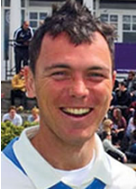   Peter SteindlPeter Steindl is our Academy Head Coach and Club Director of Cricket. Peter's cricket credentials are outstanding and a wonderful addition to our Academy as we promised. Firstly, Pete is a Wests old boy. He is also a former international coach with Scotland from 2007 to 2013 having played himself for Scotland in the NatWest Cup in English County Cricket. He was part of the National Scottish Cricket Team for the ICC Cricket World Cup in 1999. Recently, Peter coached our Wests 2nd and 1st grade to premierships in 2015/16 and 2016/17 respectively. 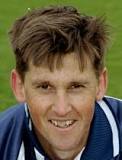         Sam Truloff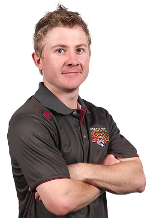 Young batsman Sam Truloff was awarded his first full state contract for the Queensland Bulls in 2017-18. A right-handed, top-order batsman, Sam made his Sheffield Shield debut against WA in Townsville in 2016.  Sam is a former U19 Australian and Queensland representative.  Following a stint with Tasmania, a true Western Suburbs District Cricket Bulldog, Sam returns this season to the club averaging 52.02 with the bat. It’s great to have him back and available to our Academy.